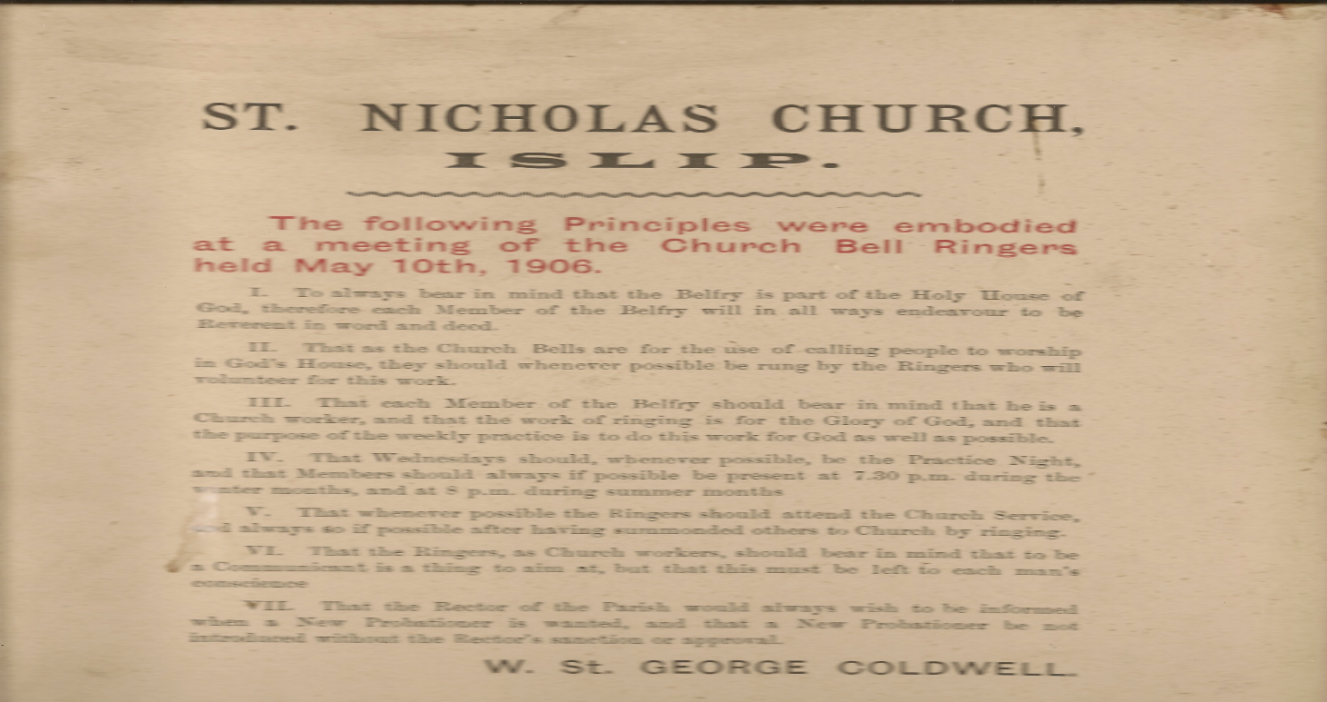 DateDate1892Fredrk William KnightFredrk William KnightFredrk William Knight1909Alfred G. KnightAlfred G. Knight1892Thomas S. DyuttenThomas S. Dyuttenleft 1910Thomas SimmsThomas Simmsleft1893R. E. LovedayR. E. Loveday1911James SlattterJames Slattter19121893 G. Hewitt left 1916 G. Hewitt left 19161912H. Percy Knighton H. Percy Knighton Fallen on the Great War Oct 3 1915Fallen on the Great War Oct 3 1915Fallen on the Great War Oct 3 19151898W. KnightonW. Knighton1919George James KnightonGeorge James KnightonGeorge James Knighton1900E. Curtis1919Charles Henry StewardCharles Henry StewardCharles Henry Steward1903T. Jervis1919Noah DicksNoah Dicks1906A. Johnson left 1912A. Johnson left 19121906E. Day1909B. C. LovedayB. C. LovedayMissing in the Gt War March 1918Missing in the Gt War March 1918Missing in the Gt War March 1918